Torna Indietro 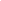 
Televideo.Rai.itTelevideo Nazionale